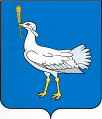 РОССИЙСКАЯ ФЕДЕРАЦИЯМУНИЦИПАЛЬНЫЙ  РАЙОН    БОЛЬШЕГЛУШИЦКИЙ  САМАРСКОЙ  ОБЛАСТИ       АДМИНИСТРАЦИЯ  СЕЛЬСКОГО  ПОСЕЛЕНИЯ    БОЛЬШАЯ ДЕРГУНОВКА______________________________ПОСТАНОВЛЕНИЕот  30 декабря 2019г. №121О присвоении адреса жиломудому по улице Советской в сельском  поселении Большая Дергуновка  село Большая Дергуновка.Рассмотрев заявление от 13.11.2019 г. от Аброськина Сергея Евгеньевича, о присвоении адресной части жилому дому, расположенному по адресу в сельском  поселении Большая Дергуновка селе Большая Дергуновка, по улице Советской, в соответствии с нормами Федерального закона № 131-ФЗ от 06.10.2003г. «Об общих принципах организации местного самоуправления в Российской Федерации», Устава сельского поселения Большая Дергуновка муниципального района Большеглушицкий Самарской области, Постановлением администрациисельского поселения Большая Дергуновка муниципального района Большеглушицкий Самарской области от 15 апреля 2013 г. № 13 «Об утверждении адресного плана села Большая Дергуновка  Большеглушицкого района Самарской областиПОСТАНОВЛЯЮ:1.Присвоить жилому дому скадастровым номером 63:14:0403004:408 следующие адресные реквизиты:РФ, Самарская область, Большеглушицкий район, сельское поселение Большая Дергуновка, село Большая Дергуновка, улица Советская, д.31 а.2. Внести соответствующие изменения в постановление администрации сельского поселения Большая Дергуновка муниципального района Большеглушицкий Самарской области от 15 апреля 2013 г. № 13 «Об утверждении адресного плана села Большая Дергуновка  Большеглушицкого района Самарской области».3. Настоящее постановление вступает в силу со дня его принятия.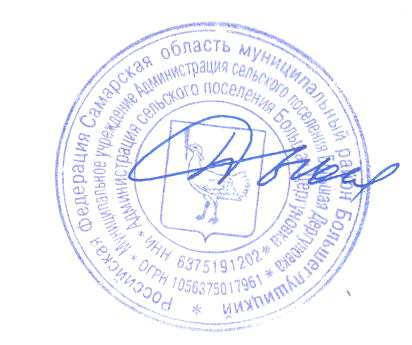 Глава сельского поселения Большая Дергуновкамуниципального районаБольшеглушицкийСамарской области                                                                   В.И. Дыхно